 Внеурочная деятельность по математике с 27 апреля  по 30 апреля Занятие 5-6Оформите решение  варианта на бланке  (Бланки прилагаются)ТРЕНИРОВОЧНЫЙ ВАРИАНТ ГВЭ по математике №201. Найдите значение выражения: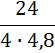 2. Найдите корень уравнения: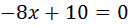 3. Найдите значение выражения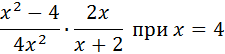 4. На рисунках изображены графики функций вида  . Установите соответствие между графиками функций и знаками коэффициентов k и b.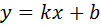 Функции1) 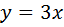 2) 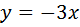 3) 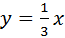 Ответ укажите в виде последовательности цифр без пробелов и запятых в указанном порядке.5. Решите неравенство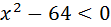 1) 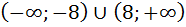 2) 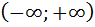 3) 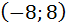 4) 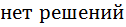 6. Найдите площадь квадрата, описанного около окружности радиуса 9.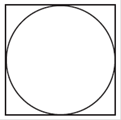 7. Диагональ АС параллелограмма ABCD образует с его сторонами углы, равные 45° и 25°. Найдите больший угол параллелограмма. Ответ дайте в градусах.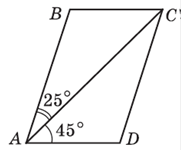 8. Какие из следующих утверждений верны?1) Все прямоугольные треугольники подобны.2) Через заданную точку плоскости можно провести только одну прямую.3) Диагонали ромба точкой пересечения делятся пополам.9. Товар на распродаже уценили на 20%, при этом он стал стоить 880 р. Сколько стоил товар до распродажи?10. В фирме такси в данный момент свободно 20 машин: 9 черных, 4 желтых и 7 зеленых. По вызову выехала одна из машин, случайно оказавшаяся ближе всего к заказчику. Найдите вероятность того, что к нему приедет желтое такси.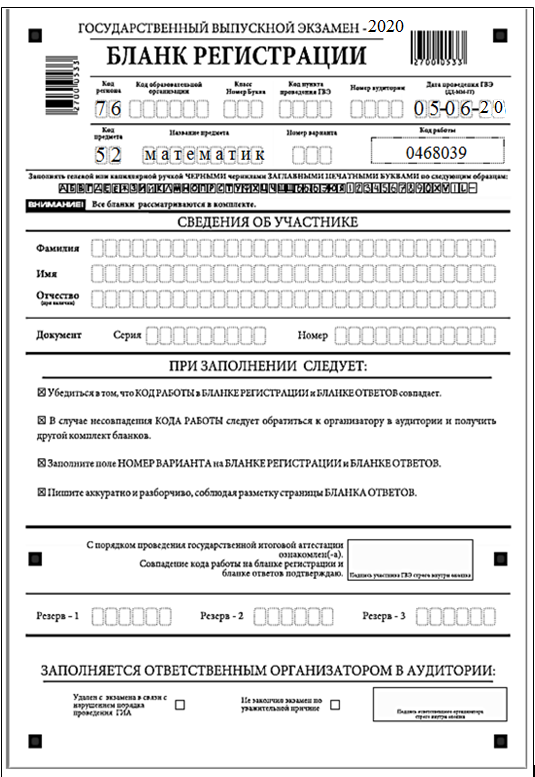 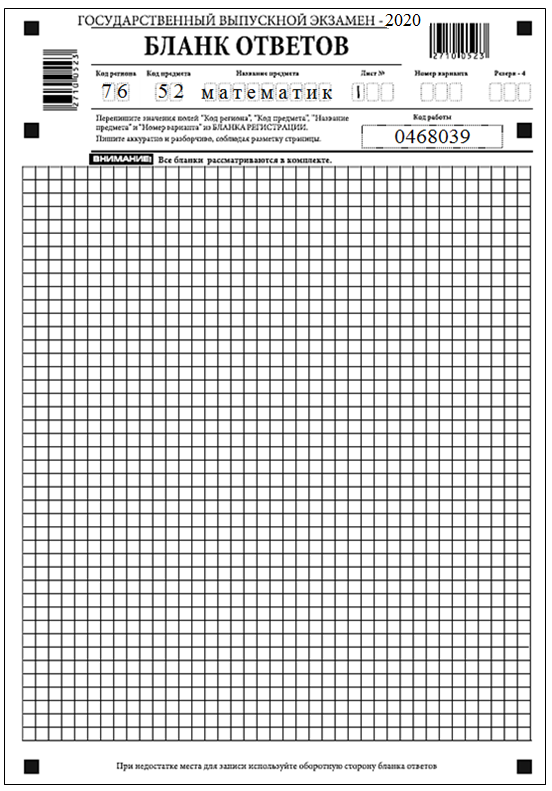 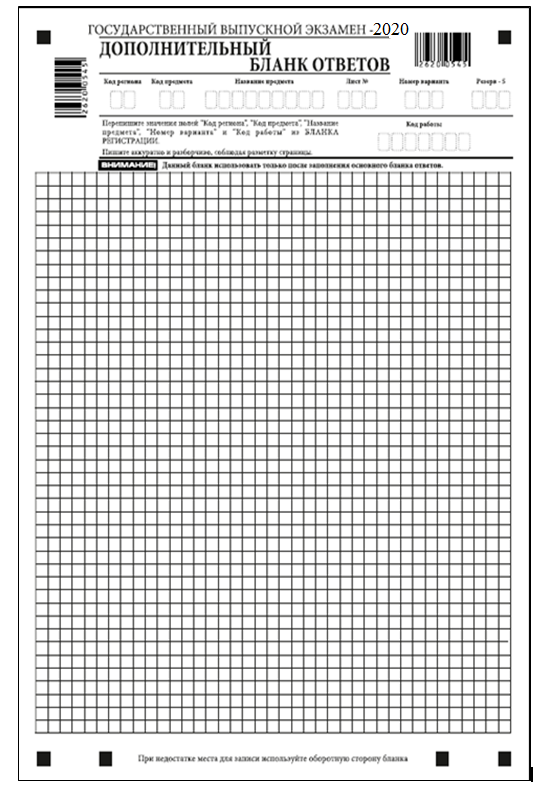 Графики 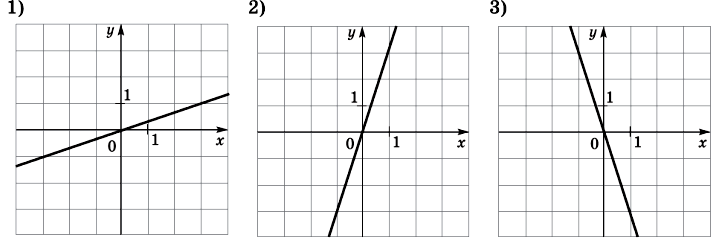 АБВ